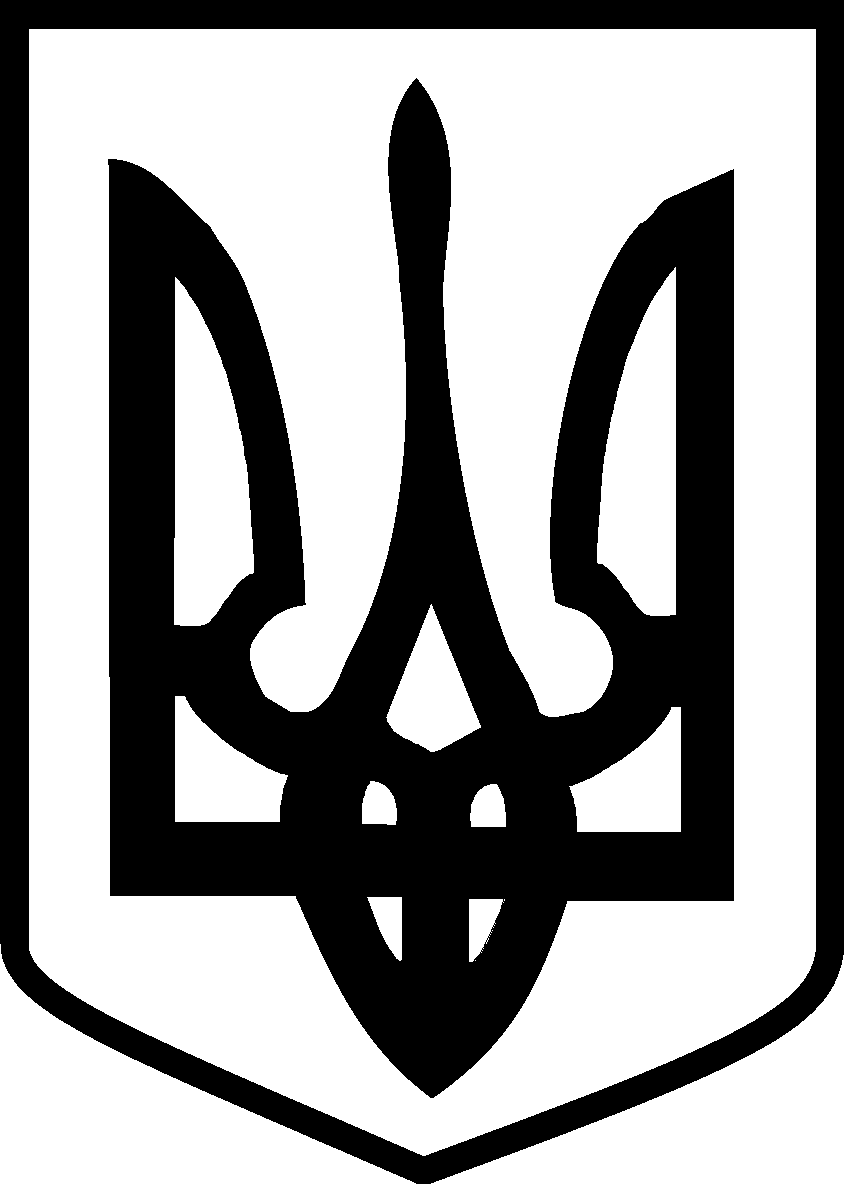 УКРАЇНАЮЖНОУКРАЇНСЬКА МІСЬКА РАДАМИКОЛАЇВСЬКОЇ ОБЛАСТІРІШЕННЯвід  «__28_» _07__ 2022   № _1063____30___ сесії ____8___ скликання	Керуючись п.14 ч.1 ст.26 Закону України «Про місцеве самоврядування в Україні», відповідно до п.2  ч.2  ст.5 Закону України «Про статус депутатів місцевих рад», враховуючи  заяву  депутата  Южноукраїнської міської ради VIII скликання Дзюбенко Л.П. від 11.05.2022 (додається), міська рада ВИРІШИЛА:1. Достроково припинити повноваження депутата Южноукраїнської міської ради VIII скликання ДЗЮБЕНКО Людмили Петрівни.2.Відділу забезпечення депутатської діяльності апарату Южноукраїнської міської ради та її виконавчого комітету (УСАТА Світлана) проінформувати територіальну виборчу комісію про дострокове припинення повноважень депутата міської ради.3.Контроль за виконанням цього рішення покласти на постійну комісію міської ради з питань дотримання прав людини, законності, боротьби зі злочинністю, запобігання корупції, сприяння депутатській діяльності, етики та регламенту  (ПЕТРИНА Олена) та секретаря Южноукраїнської міської ради Олександра АКУЛЕНКА.Секретар міської ради					Олександр АКУЛЕНКОУСАТА Світлана55773Про дострокове припинення Дзюбенко Л.П. повноважень депутата Южноукраїнської міської ради VIII скликання